АО «Корпорация «Тактическое ракетное вооружение»АКЦИОНЕРНОЕ ОБЩЕСТВО«ЦЕНТРАЛЬНОЕ КОНСТРУКТОРСКОЕ БЮРО АВТОМАТИКИ»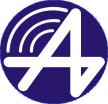 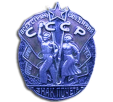 (АО «ЦКБА»)проспект Космический, 24а, г. Омск, Россия,  644027Тел.: (3812)53-98-30, факс: (3812)57-19-84 E-mail: ckba@omsknet.ru,www.ckba.net,ОКПО 07509764 ОГРН 1085543005976 ИНН/КПП 5506202219/554250001JOINT STOCK COMPANY «CENTRAL DESIGN BUREAU OF AUTOMATICS»24а, Kosmichesky pr, Omsk, Russia, 644027                       Phone: (3812) 53-98-30   Fax: (3812) 57-19-84г. Омск			    Время проведения:15:00 часов   (Омского времени)ПРОТОКОЛрассмотрения котировочных заявок и подведения итогов в запросе котировок в электронной форме Председатель комиссии – А.Н. Ивашкин.Члены комиссии: А.Н. Ивашкин, А.Г. Качнов, Р.В. Аксёнов, Л.Н. Ярославская, А.Е. Яковлева,           Т.Л. Коваль, А.В. Мельников, О.А. Прокопьева, М.В. Мачулина.Секретарь – И.И. СтоляроваПрисутствовали: А.Н. Ивашкин, М.В. Мачулина, А.В. Мельников, А.Е. Яковлева, О.А. Прокопьева, Т.Л. Коваль, Р.В. Аксёнов, Л.Н. Ярославская, А.Г. Качнов.Отсутствовали: Кворум имеется.Повестка дня: Рассмотрение котировочных заявок и подведение итогов в запросе котировок в электронной форме, на право заключения договора на поставку дозиметра-радиометра ДРГБ-01 «ЭКО-1», по размещенному в единой информационной системе (ЕИС) Извещению № 31807279035 от 11 декабря 2018 года.	Заказчик: АО «ЦКБА», находящееся по адресу: 644027, г. Омск, проспект Космический, дом 24а.	1. Место оказания услуг: 644027, г. Омск, пр-т Космический, дом 24а. 	2. Начальная  (максимальная)  цена  договора: 1 415 410 (Один миллион четыреста пятнадцать тысяч четыреста десять) рублей 00 копеек с НДС.3. Предложения Участников принимались на электронной торговой площадке "АСТ ГОЗ" в сети «Интернет» по адресу: http://www.astgoz.ru до 07:00 часов (по московскому времени) 19 декабря 2018 года.             До окончания указанного в извещении срока подачи котировочных заявок не поступило.РЕШИЛИ: Запрос котировок по Извещению № 31807279035 от 11 декабря 2018 года на право заключения договора на поставку дозиметра-радиометра ДРГБ-01 «ЭКО-1» признать несостоявшимся на основании п. 1.2. ч. 1 ст. 27 гл. 7 «Положение о закупке товаров, работ, услуг АО «ЦКБА». ГОЛОСОВАЛИ:«за»-999членов Закупочной комиссиичленов Закупочной комиссии«против»----членов Закупочной комиссиичленов Закупочной комиссии«воздержались»----членов Закупочной комиссиичленов Закупочной комиссииПредседатель комиссии Председатель комиссии Председатель комиссии Председатель комиссии            ____________(20.12.18)_           ____________(20.12.18)_А.Н. ИвашкинЧлены Закупочной комиссии:Члены Закупочной комиссии:Члены Закупочной комиссии:____________(20.12.18)_____________(20.12.18)_____________(20.12.18)_А.Е. Яковлева____________(20.12.18)_____________(20.12.18)_____________(20.12.18)_М.В. МачулинаСекретарь Закупочной комиссииСекретарь Закупочной комиссииСекретарь Закупочной комиссии____________(20.12.18)_____________(20.12.18)_____________(20.12.18)_____________(20.12.18)_____________(20.12.18)_____________(20.12.18)_____________(20.12.18)_____________(20.12.18)_____________(20.12.18)_____________(20.12.18)_____________(20.12.18)_____________(20.12.18)_____________(20.12.18)_____________(20.12.18)_____________(20.12.18)_____________(20.12.18)_____________(20.12.18)_____________(20.12.18)_____________(20.12.18)_____________(20.12.18)_____________(20.12.18)_Р.В. АксёновО.А. Прокопьева А.В. МельниковТ.Л. КовальЛ.Н. ЯрославскаяА.Г. КачновИ.И. Столярова